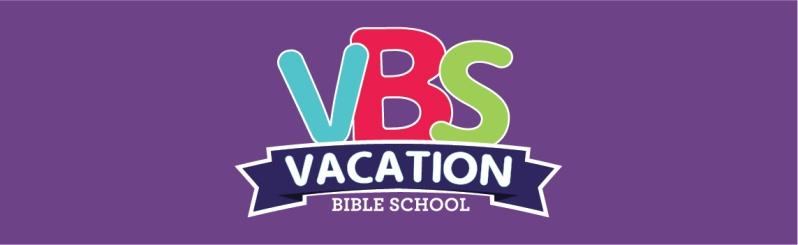 ANOTHER SAVE THE DATE! VBS will be Monday-Wednesday, June 17-19. Be on the lookout for more information. We are looking for volunteers! Contact Debbie Colesa to volunteer or if you have questions. 